Hurricane Harvey Help and Recoveryhttp://tinyurl.com/harveyguideUPDATES FROM THE CITY:http://www.houstontx.govACCURATE FLOOD/WEATHER UPDATES:  Space City Weather: https://spacecityweather.comhttps://www.facebook.com/ericbergersciguyNational Weather Channel: https://weather.com/storms/hurricane/news/tropical-storm-hurricane-harvey-rain-flood-forecast-texas-louisiana Harris County Flood Watch: www.harriscountyfws.org Harris County Flood Control District: https://www.hcfcd.orgNational Hurricane Center: http://www.nhc.noaa.gov/refresh/graphics_at4+shtml/152721.shtml?gm_track VOLUNTARY/MANDATORY EVACUATIONS: Up to date list: http://abc13.com/traffic/evacuation-orders-issued-in-epic-flooding-emergency/2337616/ Mandatory and voluntary evacuation for Fort Bend, use your address to check your area on this map: https://www.fortbendcountytx.gov/index.aspx?page=2004 Fort Bend Office of Emergency Management updates: http://fbcoem.org / https://www.facebook.com/fbcoem/ This map shows the addresses of those in need of emergency rescue: https://www.google.com/maps/d/edit?mid=1qmepB5HrFSthl1DyK7lG9slEabY&ll=33.9529317837155%2C-98.96531070000003&z=5 Go to www.tinyurl.com/harvey-evac to place your address on the map. If you need to be rescued download the “Zello” Walkie Talkie application 1) search “Texas search and rescue”, “houston harvey” or “houston search and rescue”, 2) post a screenshot of the details [# of people (mention # of elderly/youth/disabled/sick), # of pets, address, name, number] and 3) the civilian-led Louisiana Cajun Navy and other responders will help locate and rescue you. https://www.usatoday.com/story/news/2017/08/27/cajun-navy-heads-texas-aid-rescues/606883001/ IMPORTANT NUMBERS:Police, Firefighters, Ambulance: 911 or 713-884-3131211 Texas (24/7 helpline for a database of services in the Houston area): 211Trapped? 713-426-9404U.S. Coast Guard Houston Command Center: 281-464-4851281-464-4852281-464-4853281-464-4854281-464-4855281-464-4856Rescue Houston: 713.322.8000National Guard: 713-578-3000 / 1-800-578-3000Office of Emergency Management: Houston: 713-881-3100 or 713-884-4500Fort Bend: 281.342.6185Federal Disaster Assistance: 1-800-621-FEMA(3362) City of Houston (Emergency/Rescue): 311 or 713-837-0311Roadside Assistance: 800.525.5555 Houston American Red Cross: 713-526-8300 or 866-526-8300Houston TranStar (Transportation and Emergency Services): 713-881-3244CenterPoint: 713-695-2111Flood Control: 713-684-4000Harris County: 713-755-5000Sheriff’s Office:  713-221-6000Find your towed car in Harris County: 713-308-8580Texas Immigrant Rights Hotline: 1-888-507-2970ROAD CLOSURES:Fort Bend: https://www.fortbendcountytx.gov/index.aspx?page=1937 Houston TransStar: https://traffic.houstontranstar.org/roadclosures/#highwaterDrive Texas: https://drivetexas.org/#/7/32.340/-99.500?future=false All Texans can call 800.452.9292 for road closure information. AVAILABLE SHELTERS: Up to date list made by Houston volunteers: https://docs.google.com/spreadsheets/d/14GHRHQ_7cqVrj0B7HCTVE5EbfpNFMbSI9Gi8azQyn-k/edit#gid=1727856325 Up to date lists of available shelters in greater Houston area from local news outlets: http://abc13.com/weather/list-of-shelters-around-houston-area/2341032/http://www.khou.com/news/local/list-harvey-shelters-around-houston-area/468037262Map of shelters made by volunteers: https://johnnyqbui.github.io/Houston-Shelters/ Up to date list of available shelters in Fort Bend county: http://fbcoem.org/emergency-shelters-in-fort-bend-county/ Text your address/location to 346-214-0739 for the closest shelter near you. Google Crisis Response has created a map showing open/at-capacity shelters: http://google.org/crisismap/2017-harvey Healthcare for the Homeless has a list: http://www.homelesshouston.org/hurricane-harvey/ Islamic Society of Greater Houston has a list: https://isgh.org/harvey/ AirBnB (some are letting evacuees stay for free!) https://www.airbnb.com/disaster/hurricaneharveyevacueesDallas:Samuell Grand Rec 6200 E Grand Ave, Dallas, TexasTommie Allen Rec Center 7071 Bonnie View Rd, Dallas, Texas 75241 https://www.facebook.com/pages/Tommie-M-Allen-Recreation-Center/115621025134266 Walnut Hill Recreational CenterFOOD RESOURCES:PANTRIES:Houston Food Bank / 832-369-9390 / houstonfoodbank.org Emergency Food Pantry: http://www.houstonfoodbank.org/services/emergency-food-pantry/Find a pantry near you: http://www.houstonfoodbank.org/agency-locator/Austin Food Bank 512- 282-2111/ https://www.centraltexasfoodbank.orgGalveston Food Bank / 409-945-4232 / galvestoncountyfoodbank.org Food Bank of the Golden Crescent (Victoria) / 361-578-0591 / victoriafoodbank.org (Closed Friday)Corpus Christi Food Bank / 361-887-6291 / foodbankcc.comSoutheast Texas Food Bank (Beaumont) / 409-839-8777 / setxfoodbank.orgFood Bank of the Rio Grande Valley (Pharr) / 956-682-8101 / foodbankrgv.comBrazos Valley Food Bank (Bryan) / 979-779-3663 / bvfb.orgCentral Texas Food Bank (Austin) / 512-282-2111 / centraltexasfoodbank.orgSan Antonio Food Bank / 210-337-3663 / safoodbank.orgGood resource: http://www.elgincourier.com/news/county_state/article_af48f5be-89cc-11e7-b5d8-73e1452875a1.html GOVERNMENT ASSISTANCE: Food stamps (SNAP) can be used to purchase hot/ready to eat food: http://abc13.com/food-stamps-can-be-used-to-purchase-hot-foods/2347523/WIC Participants can report lost cards by called 800.942.3678. You can dial 211 to find the closest WIC Clinic and get a replacement card and benefits. GROCERY STORE OPENINGS:Fiesta: https://www.fiestamart.com/hurricane-harvey-update/ HEB: https://patch.com/texas/houston/hurricane-harvey-houston-area-heb-stores-are-open-closed Kroger: https://www.kroger.com/topic/houston https://www.google.com/maps/d/viewer?mid=1rnfl_vOr_99z478j8pCpQunvKfc&ll=29.864352947944052%2C-94.77470605000002&z=8 INDIVIDUALS WITH DISABILITIES: Disaster Strategies Disability Hotline: 800.626.4959PortLight: www.portlight.org  Aging and Disability Resource Center: (855) 937-2372https://hhs.texas.gov/services/aging/long-term-care/aging-disability-resource-centerINFANT NEEDS:Texas Diaper Bank: 210-731-8118 / ihelp@texasdiaperbank.org / http://texasdiaperbank.org L.I.F.E. Houston (free baby formula): (713) 528-6044lifehouston.orgMENTAL HEALTH NEEDS:Children and Natural Disasters: http://www.nctsn.org/trauma-types/natural-disasters/floods Disaster Distress Helpline: Talk to a professional about emotional distress by calling 1-800-985-5990 or texting “TalkWithUs” to 66746.National Suicide Prevention Lifeline: 1-800-273-8255	Suicidepreventionlifeline.orgThe Harris Center for Mental Health & Individuals with Developmental Disabilities: Crisis Line: (866) 970-4770Main Line: (713) 970-7000http://www.mhmraharris.org/HEALTH ASSISTANCE:American Kidney Fund is providing emergency grants to help with dialysis.http://www.prnewswire.com/news-releases/as-hurricane-harvey-bears-down-on-gulf-coast-american-kidney-fund-opens-disaster-relief-program-for-texas-dialysis-patients-affected-by-storm-300509776.html Gentle Pediatrics, Dr. Shahid Hasnain: https://www.gentlepediatrics.com Dear Houstonians, we understand that the clinics will remain closed for the next few days. If you or your loved one needs free Pediatric Medical Care, then please call 832-222-5437 option 1 and Gentle Pediatrics would be honored to do the best possible for any patient from newborn to 21 years of age. I am sure some of my other physician colleagues from different specialities would consider announcing their availability as well. Let's stay connected and watch each other in this challenging time.Houston Healthcare for the Homeless: https://www.facebook.com/HealthcarefortheHomelessHouston/?hc_ref=ARRIczm2w_JuaNw9zllhrTYhN8YZWwl5uHYV1oBOjnX6FyDaCQXzcAAiOOKKEPynnfs&fref=nf In order to serve those who are homeless and to provide relief efforts for those who have been impacted by Hurricane Harvey, HHH’s Caroline Street Clinic (1934 Caroline Street, Houston, TX 77002) will be open from 10 a.m. - 2 p.m.for urgent need on a walk-in basis.The Houston area midwives have put together a channel on the radio app “Zello” called Houston Midwives for Pregnant Mammas. It's a resource for moms in labor who are unable to make it to the hospital. Lifesavers Emergency Services on Tomball Parkway: offering free medical care regardless of insurance status. http://lifesaverser.comhttps://www.instagram.com/p/BYYoUIgB0nk/?taken-by=lifesaversemergencyroom Meridian Springs Primary Care is offering free e-consults thru video chats or phone calls to people who are in need of it. Contact number 281-826-1359.MDLive is providing free medical telehealth services for the victims of Harvey: http://www3.mdlive.com/l/254762/2017-08-25/3bjmz Rowe Docs: www.rowedocs.com If you are unable to get to a medical center and need urgent medical advice go to their site, request an online appointment and get free medical advice. Find an open pharmacy: https://www.healthcareready.org/rxopen?fref=gc In the event of a natural or manmade disaster, pharmacists are able to fill medications in emergent situations even without a prescription or contact with physician. http://www.texaspharmacy.org/news/news.asp?id=360856 LEGAL ASSISTANCE:Avenue CDC is helping Houstonians with FEMA applications, filing insurance claims, foreclosure prevention, home repair best practices, managing finances in cris and filing for unemployment assistance.This can be done in person or over the phone. Call 713.864.9099 or email classes@avenuecdc.org The State Bar: the State Bar operates a legal hotline—(800) 504-7030—that helps people find answers to basic legal questions and locate recovery resources in the wake of a disaster. The toll-free hotline is answered in English, Spanish, and Vietnamese and directly connects callers with legal aid providers in their area. www.texasbar.com/disasters Great Resource: http://blog.texasbar.com/2017/08/articles/guest-blog/vick-state-bar-has-legal-resources-to-help-during-harvey/ PET RESCUE AND CARE:  Texas SPCA: www.spca.org | https://www.spca.org/news_hurricane-harvey Rescued Pets Movement: https://www.facebook.com/rescuedpetsmovement/?hc_location=ufi Austin Pets Alive: www.austinpetsalive.org | https://www.austinpetsalive.org/hurricane-harvey-evacuations/ WHAT TO DO IF YOUR HOUSE IS/WAS FLOODED: Do not call 911 unless your life is in immediate danger. Do not enter your attic unless you have a way to break through and onto roof: http://www.khou.com/news/local/people-climbing-into-attics-to-escape-flooding-official-says/468028354 Check out ready.gov flood page: https://www.ready.gov/floods Read this helpful Red Cross guide: Repairing your Flooded Home.https://www.redcross.org/images/MEDIA_CustomProductCatalog/m4540081_repairingFloodedHome.pdfGetting Started after the Flood: https://drive.google.com/file/d/0B2obpLPFHFr7RFBobjFaOTYzckk/view Tips and tricks from a Texan who has been flooded three times: Ensure physical safety - everything else can be replaced - you can’tTake pictures - lots of pictures. Establish how high the water was inside and outside of your house. You need to prove how deep the water was as part of your flood claim. Use a yardstick or ruler on the outside of your house to establish the high water mark.File your claim immediately - get in line for adjustors, etc. Be nice to the adjustor - he or she will be valuing your loss and establishing the rebuild - every dollar counts, so be a pleasant memory for the adjustor, rather than “that” person. Save all receipts - all of themOrder a storage container as they will sell out fastAs soon as the water recedes, start mitigating the damage. Shopvac out what water you can, remove the wet carpets, remove the baseboards and start removing wet sheetrock. Cut a line about 2 feet up the wall. The straighter you cut, the easier the rebuild will be. Bag debris/insulation etc and take it outside. Save a square of ruined carpet and ruined carpet pad for the insurance to verify replacement value - if you have multiple carpets, save multiple samples. - Your goal is to get anything wet out of your house so it can begin to dry. Don’t worry about removing glue down hardwoods, let the contractor handle that during the rebuildTake pictures of any damage you see, wet sheetrock, wet carpet, wet furniture, anything you want to claim - document. For contents, document individual items - each shirt, book, etc needs to be enumerated and documented for the claim - if you say 20 books on your claim, you need a photograph where 20 books can be individually accounted for - be exact and over detailedWe are expecting more rain so don’t put flood debris where it can float away, block a drain and cause more troubleBe very careful about hiring “the experts” companies will bring in fans, etc and eat up a lot of your claim check by “drying” your house - once the walls are open, the studs will dry in time. Fans, your air conditioner a dehumidifier from Home Depot will do the job. You can spray the studs with bleach as they dry out. We saved $10K each claim by doing the work ourselves in our three floods. Plastic storage tubs work better than cardboard boxes for storage of your undamaged stuffNo matter who your insurance company is, all flood claims go through the federal government, all money comes through FEMA, so the time between the adjustor visiting your house and you getting money takes weeks/months - be patient - it is challenging and horrible waiting, but you are dealing with all the other claims that are in flight as well.Your first estimate will likely be less than you expect, so work with your contractor to file a supplement for things that were missed. Be wary of working with 3rd party arbitrators as they will take a % of your total claim, not just any extra they get you in the supplement.Accept help when offered and be specific - if someone asks “what can I do?” tell them something specific - I need candles, contractor bags, sandwiches - be grateful of those that reach out and be honest with what you need.INSURANCE/FEMA CLAIMS: Insurance claims: For flood and hurricane victims from TX State Bar President-Elect: Important changes affecting property damage claims under Texas Insurance Law will go into effect on Friday, September 1, 2017.To take advantage of current Texas Insurance Law protecting property owners’ with regard to damage claims resulting from HURRICANE HARVEY, policyholders should send a written message or email directly to their insurance company that (1) specifically references their claim; AND (2) is dated BEFORE SEPTEMBER 1, 2017. Telephone messages will not suffice to give written notice. KEEP A HARD COPY OF WHAT IS SENT.Reason why it needs to be before September 1: https://www.texastribune.org/2017/05/04/texas-house-weather-insurance-lawsuits/ National Flood Insurance Program policyholders may  call 1.800.621.3362 for general information, servicing of claims or technical assistance. Apply for FEMA: Applicants may apply for help from FEMA by registering on the website DisasterAssistance.gov. People without internet access may sign up by calling (800) 621-FEMA (3362).http://abc13.com/2348709/?sf109628513=1 TRANSPORTATION:Find your towed car: http://www.findmytowedcar.com Uber is providing free rides to and from shelters: https://www.uber.com/blog/austin/hurricane-harvey-relief-efforts/ TECHNOLOGY:Computer connectivity:Please spread the word if anyone needs computer connectivity or a recharge in order to communicate as a result of the storm.In response to Hurricane Harvey, the HP Foundation has deployed the HP Connection Spot disaster relief trailer to the Houston area.The HP Connection Spot provides emergency connectivity to people who are unable to communicate as a result of a natural disaster. The HP Connection Spot’s connectivity and services are also available to first responders and non-profit personnel attending the disaster.The HP Connection Spot will be located at Copperfield Baptist Church, 8350 Highway 6 N, Houston beginning Sep 1 - Sep 5 from 8:00am - 5:00pm.Cell phone carriers: AT&T is giving credits for additional data, text and voice to Hurricane Harvey victims: http://about.att.com/inside_connections_blog/hurricane_harvey Sprint (+Boost, Virgin Mobile) will waive casual call and text for Hurricane Harvey victims: http://newsroom.sprint.com/sprint-is-ready-for-hurricane-harvey.htm T-Mobile is offering unlimited data: https://newsroom.t-mobile.com/news-and-blogs/t-mobile-responds-to-hurricane-harvey.htm HELPFUL LINKS/APPS/GUIDES:PLEASE BEWARE OF (FEMA) SCAMMERS: https://www.fema.gov/hurricane-harvey-rumor-control Download the Nextdoor app to talk with people in your neighborhood! There are people in your neighborhood who may have resources and are willing to help out. https://nextdoor.com The FEMA app for iPhone has emergency information by county. https://itunes.apple.com/us/app/fema/id474807486?mt=8Texas Senate: https://www.cornyn.senate.gov/content/page/hurricane-harvey-resources Austin Chronicle lists sites, social media resources and emergency resources: https://www.austinchronicle.com/daily/emergency/2017-08-25/hurricane-harvey-resources/ Preparing For Action Resource Guide: http://www.preparingforaction.org Harvey Needs Resource Guide: http://harveyneeds.org FOR THOSE WHO WANT TO HELP: VOLUNTEER (IF IT IS SAFE TO DO SO)Volunteer Houston: www.volunteerhouston.org Find a shelter that needs your help here: https://docs.google.com/spreadsheets/d/14GHRHQ_7cqVrj0B7HCTVE5EbfpNFMbSI9Gi8azQyn-k/edit#gid=1727856325 Awesome volunteer map by Sketch City: http://www.houstonchronicle.com/news/houston-weather/hurricaneharvey/article/Live-map-Where-you-can-do-the-most-good-12161299.php Help people apply for FEMA: *Attention all volunteers wanting to assist with Hurricane Harvey FEMA & other Forms Assistance!*OCA-Greater Houston is co-hosting the first of a series of trainings with AAPI Community Partners to train volunteers to assist Harvey Survivors with applying for government aid such as FEMA Assistance, TX Workforce Commission for unemployment.By attending this workshop, you will be joining a pool of volunteers that can help support staff of AAPI Community Partner organizations in providing this greatly needed assistance at their offices and/or at different community events over the next few months to help Harvey Survivors.*For this training, please bring a laptop that is wifi ready for internet access.*If you are bilingual, that would be great! If not, that's great too!Dinner & refreshments will be provided based on the number of people who register for this session.If this session becomes full, please send your email address to info@ocahouston.org and we will send the invite to you for the next available session.When - Tuesday, 9/5 from 6pm – 8pmWhere - BPSOS-Houston11360 Bellaire Boulevard, #910Houston, TX 77072Join Ecclesia in their relief efforts: Ecclesia: http://ecclesiahouston.org/reliefprojects/  Baker Ripley at NRG (1 NRG Park, Houston, TX 77054)https://docs.google.com/forms/d/e/1FAIpQLSeNxxsBN3JQxGrclUnda-BHX2GrQYCp6ifZwjCsNvL1INP8Kw/viewform?fbzx=-1926742414910720500&fref=gc&dti=115202345868604 Church of the Apostles (on 14th & Shepard):http://www.signupgenius.com/go/30e0844a4ae2fa64-cotaCrosspoint Church: http://www.cpointchurch.org/other-stuff/storm-updates/ George R Brown Convention CenterCall 713.853.8001To be a mental health volunteer: https://docs.google.com/spreadsheets/d/1j_3HFEplEKObx84x6w9zFsu-VnxAz9RQ_yJVQ80MA_4/htmlview# Also in need of toiletries, wheelchairs, bottled water, individually packaged food, pillows. We do not need additional clothing items at this time. Donations should be brought to dock B - mid-building, on Chartres St. Fire Marshall is looking for individuals with high water vehicles and boats to help with water rescues: call 713.881.3100 Houston Food Bank: Text “DisasterVol” to 51555 and be notified when Houston Food Bank needs more volunteers. Islamic Society of Greater HoustonComplete the form https://isgh.org/harvey/ Rescue Houston: Help coordinate rescuers and rescuees! Rescue Houston, an anti-trafficking organization, needs volunteers to monitor dispatch, call rescuers, and rescuees for the day. If you would like to help, please email volunteer@rescuehouston.org to get more information. The hands-down number one thing you can be doing is calling the 2,500 rescuers we have on our roster and empowering them to save lives! Right now we're going through the first batch of rescuers we have with boats.Salvation Army Family Residence Shelter (1603 McGowen St, Houston, Texas 77004) Call 713.650.6530 and ask for Ruby or Yolanda. Society for the Prevention of Cruelty to Animals:Sign up to foster a displaced pet at www.spca.org/foster If you are bilingual, you can volunteer as an interpreter at the George R. Brown Center (including remotely--this is a great opportunity for folks to help from outside of Houston), please complete this form:https://docs.google.com/forms/d/e/1FAIpQLSdNDPKINECbmwVJkNpzDs7EkB_D2ENkYyeDwsfIYweQu9cNKg/viewform?embedded=true If you are a medical professional:Volunteer with Rowe Docs (www.rowedocs.com): https://docs.google.com/forms/d/e/1FAIpQLSct4OZrheicWs2ylP5yNQAnyDlCmWMsVi2-ac-Sm2uNWEDnFg/viewform Step 1: For those who have sent your CV expect an email from ROWE@rowedocs.com today. If you don't receive it check your inbox for spam. You can also use this form to sign up and Email CV to me directly rowe@rowedocs.com . Step 2: Sign and Return HIPAA agreementStep 3: Once these documents are received you should be credentialed and added to our virtual telemedicine network within 48 hours. Your email and password will be emailed to you. You can sign on whenever you are free to see patients or sign up to be contacted as needed.Volunteer with NRG: https://docs.google.com/spreadsheets/d/1B0X0duaTKiwRkV1v15AEPQxH-0IWAY1tMQmOd3KziZs/edit#gid=0 Texas Medical Board is issuing expedited 30-day temporary permits for out-of-state physicians assisting with the Hurricane Harvey emergency response in Texas (free of charge). http://tmb.state.tx.us/page/visiting-physician-temporary-permit If you are a midwife: The Houston area midwives have put together a channel on the radio app “Zello” called Houston Midwives for Pregnant Mammas. It's a resource for moms in labor who are unable to make it to the hospital. Midwives willing and able to help and support can be contacted through that forum.If you are an attorney and would like to help the Texas Bar assist victims of Harvey go to www.texasbar.com/attorneyvolunteer  Join Remote Area Medical: https://app.robly.com/archive?id=d556412410ae44f814c42c8674b80d0e&v=true Volunteer with the National Voluntary Organizations Active in Disaster https://www.nvoad.org/how-to-help/volunteering/ Volunteer with the Austin Dallas Relief Network:  https://adrn.org/disaster-relief/hurricaneharvey/ OFFER A PLACE TO STAY:Do you have an AirBnB in North Texas?You can donate days from your rental for those who are need in help. Make sure to spread the word. Donate days or sign up here: https://www.airbnb.com/disaster/hurricaneharveyevacuees  DONATE: When donations can be harmful: https://angeliagriffin.wordpress.com/2017/08/31/the-wrong-donations-some-tough-words-on-disaster-relief/ LOCAL/STATE ORGANIZATIONS: Funds: JJ Watt’s Houston Flood Relief Fund: https://www.youcaring.com/victimsofhurricaneharvey-915053 Mayor Sylvester’s Hurricane Harvey Relief Fund: https://ghcfdisaster.kimbia.com/hurricaneharveyrelieffund Shelters: Find a shelter to donate items to here: https://docs.google.com/spreadsheets/d/14GHRHQ_7cqVrj0B7HCTVE5EbfpNFMbSI9Gi8azQyn-k/edit#gid=1727856325 Baker-Ripley: 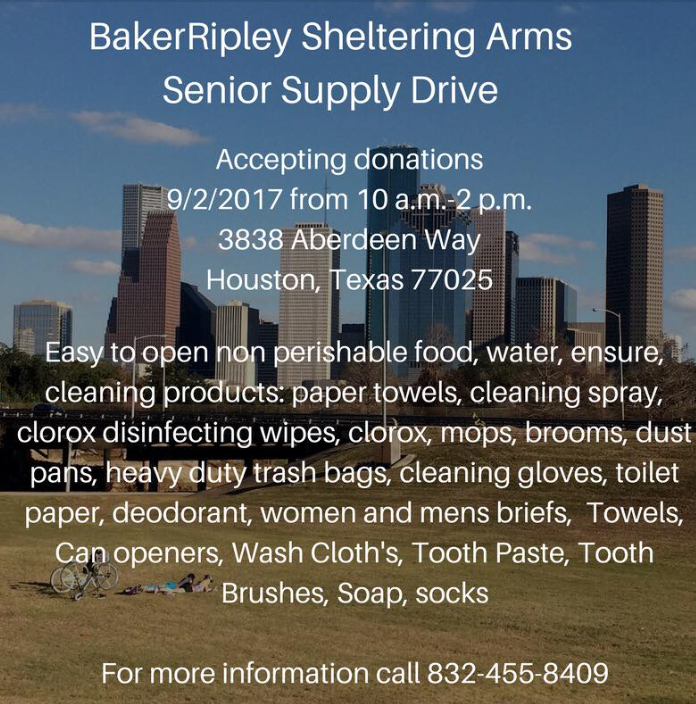 Churches:Catholic Charities - Galveston: https://catholiccharities.org/donate-now-and-help-our-neighbors-recover-from-disaster/ Crosspoint Church: http://www.cpointchurch.org/other-stuff/storm-updates/ Arts:Fresh Arts Disaster Relief Exhibition: https://www.facebook.com/fresharts/photos/p.10155606526333164/10155606526333164/?type=1&theater Education:Adopt a Texas Classroom: https://www.teachersoftomorrow.org/texas-teachers-adopt-texas-classroom Kipp Public Schools: https://kipphouston.org/civicrm/contribute/transact/?reset=1&id=1 Kipp Houston High School: https://www.gofundme.com/help-our-kippsters Principals Helping Principals: https://docs.google.com/spreadsheets/d/1UoxQkP9BuFAa2DaSbVBTNyyRvxglK7F54x1C9ZbUKDc/edit#gid=0 Businesses:Black Swan Yoga event on September 7th: https://www.facebook.com/events/119003778824664/ Non-profit organizations: Austin Disaster Relief Network: https://www.facebook.com/notes/austin-disaster-relief-network/survivor-supply-drive-help-houston-and-local-families-affected/1414306525271566/ Avenue CDC: http://www.avenuecdc.org/hurricane-harvey-recovery/ Baker-Ripley helps long-term after natual disasters like Harvey: https://www.bakerripley.org/locations/baker-ripley-neighborhood-centerBayou Action Street Health, Houston’s Street Medical Collective has an amazon list: https://www.amazon.com/gp/aw/ls/ref=?ie=UTF8&%2AVersion%2A=1&%2Aentries%2A=0&lid=26UOYXYJ77GJW&ty=wishlist Coalition for the Homeless of Houston/Harris County: https://www.homelesshouston.org/take-action/donate/ Dream to Inspire: https://www.gofundme.com/houstontough Greater Houston Black Chamber: http://myemail.constantcontact.com/GHBC-Establishes-Fund-for-African-American-Business-Relief.html?soid=1103062898456&aid=WUiVuk7kUkUFeeding Texas:  https://donatenow.networkforgood.org/feeding-texas Friends4Life needs kennels, carriers, cat food, dog food, collars, leashes, cat beds and dog beds. You can drop off supplies in the garage of 601 Woodland Ave, 77009 (Heights) and 315 West Polk, 77019 (Montrose) or make a financial donation at http://friends4life.org/how-to-help/donate/   Houston Food Bank: http://www.houstonfoodbank.org/donate/donate-money/Jewish Federation of Greater Houston: http://www.houstonjewish.org/A Just Harvey Recovery https://anothergulf.com/a-just-harvey-recovery/ Living Hope Wheelchair Association: http://www.lhwassociation.org/donate Portlight.org, a disaster relief org focused on helping people with disabilities https://www.paypal.com/donate/?token=lCOW0J0cDqfmFN8Fb-xyJb7pBMg7DC7ZUzA7kGx9WByMJH1pR_imzL6XIVbfhn5b6dLe90&country.x=US&locale.x=US The Montrose Center: https://my.reason2race.com/DNicol/HurricaneHarveyLGBTQDisasterReliefFund2017 Salvation Army of Greater Houston: http://salvationarmyhouston.org SHAPE Community Center: http://www.shape.org/hurricane-harvey Texas Diaper Bank: https://texasdiaperbank.networkforgood.com/projects/33717-change-a-lifeThe Way Home: http://www.thewayhomehouston.org United Way of Greater Houston: https://www.unitedwayhouston.org/floodYoung African Professionals Houston: https://give.hands.org/team/131760 Donate blood at the Carter Blood Bank: https://ww2.greatpartners.org/donor/schedules/centers Others: https://docs.google.com/document/d/1eLvsRpADADP94rTccrlKXcO6xd4nwHPpyy1KiQxukrE/mobilebasic NATIONAL/INTERNATIONAL ORGANIZATIONS: American Kidney Fund Disaster Relief: https://secure2.convio.net/akf/site/Donation2?df_id=4663&mfc_pref=T&4663.donation=form1 BlackAmericaWeb.com Relief Fund: https://blackamericaweb.com/black-america-web-relief-fund/ Global Giving Hurricane Harvey Relief Fund: www.globalgiving.org/projects/hurricane-harvey-relief-fund Gofundme has aggregated all Hurricane Harvey funds: www.gofundme.com/hurricaneharvey The GOOD Campaign for those on dialysis: https://www.gofundme.com/the-good-campaign Heart to Heart International: http://www.hearttoheart.orgNational Black United Front: https://www.razoo.com/story/Iil38fSamaritan’s Purse International: https://www.samaritanspurse.org/disaster/hurricane-harvey/?&utm_source=SPFacebook&utm_medium=social&utm_campaign=m_YHHR-17SM&utm_content=8-28Harvey-TruckPhoto Somebody Cares: https://somebodycares.org/harvey-response-begins-as-storm-continues-its-devastation/ Team Rubicon: www.teamrubiconusa.org/donate Transgender Foundation of America: http://transadvocate.com/help-the-trans-community-overcome-hurricanetropical-storm-harvey_n_20619.htmSome articles listing how to help: Senator Borris Miles: http://www.icontact-archive.com/yiOThMH64xkowriiIp8I71fxBa-YY_IU?w=2 Texas Monthly: http://www.texasmonthly.com/the-daily-post/ways-can-help-people-hurricane-harvey/ Chron.com resource list: http://www.chron.com/news/houston-weather/hurricaneharvey/amp/Hurricane-Harvey-How-to-help-victims-of-the-12003372.php Medium.com: https://medium.com/@Celeste_pewter/how-to-help-the-victims-of-hurricane-harvey-f876ae7e7edVox.com: https://www.vox.com/science-and-health/2017/8/27/16211642/hurricane-harvey-donations-charities-disaster-relief Charity Navigator: https://www.charitynavigator.org/index.cfm?bay=content.view&cpid=5239&utm_content=bufferbc14e&utm_medium=social&utm_source=twitter.com&utm_campaign=buffer NPR: http://www.npr.org/sections/thetwo-way/2017/08/28/546745827/looking-to-help-those-affected-by-harvey-here-s-a-list  New York Times: https://www.nytimes.com/2017/08/28/us/donate-harvey-charities-scams.html?smid=fb-share NOTES: This document was made with help from this awesome United We Dream resource guide targeting those who speak spanish and are undocumented: https://docs.google.com/document/d/14nRfxbCatN6MQPvjLZGVIu_12sScpxvtyS5Dm1FrgHA/edit This document was made by a volunteer who is not affiliated with any governmental agency or non-profit organization.Just in case you’re interested in the history of Houston and its floods: http://www.houstonchronicle.com/local/explainer/article/The-trouble-with-living-in-a-swamp-Houston-7954514.phphttps://www.texastribune.org/boomtown-floodtown/?utm_campaign=trib-social&utm_medium=social&utm_source=facebook&utm_content=1503748956#HOUSTONSTRONG#TEXASSTRONG